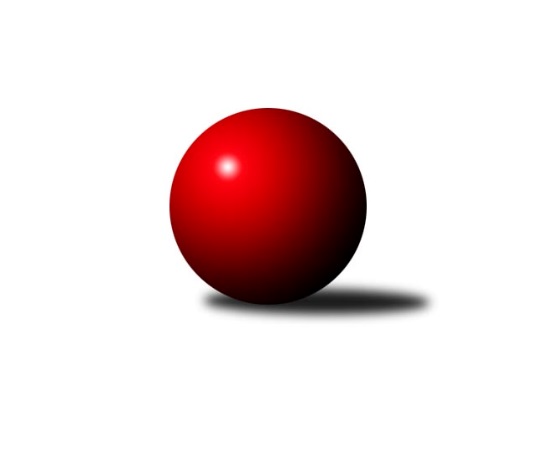 Č.15Ročník 2013/2014	20.2.2014Nejlepšího výkonu v tomto kole: 2444 dosáhlo družstvo: TJ Unie Hlubina COkresní přebor Ostrava  2013/2014Výsledky 15. kolaSouhrnný přehled výsledků:TJ Unie Hlubina E	- TJ Sokol Bohumín D	4:12	2333:2429		18.2.TJ Sokol Bohumín E	- TJ Unie Hlubina˝D˝	12:4	2346:2275		18.2.TJ VOKD Poruba C	- TJ Unie Hlubina˝F˝	14:2	2424:2100		19.2.SKK Ostrava C	- TJ Michalkovice B	14:2	2406:2197		19.2.TJ Unie Hlubina C	- TJ VOKD Poruba˝E˝	14:2	2444:2270		20.2.Tabulka družstev:	1.	SKK Ostrava C	14	11	0	3	154 : 70 	 	 2345	22	2.	TJ Unie Hlubina C	14	11	0	3	148 : 76 	 	 2292	22	3.	TJ VOKD Poruba C	13	10	1	2	144 : 64 	 	 2339	21	4.	TJ Sokol Bohumín D	13	9	0	4	136 : 72 	 	 2304	18	5.	SKK Ostrava˝D˝	13	7	0	6	113 : 95 	 	 2325	14	6.	TJ Unie Hlubina˝D˝	14	6	1	7	100 : 124 	 	 2198	13	7.	TJ Sokol Bohumín E	14	6	0	8	98 : 126 	 	 2185	12	8.	TJ VOKD Poruba˝E˝	14	6	0	8	94 : 130 	 	 2172	12	9.	TJ Unie Hlubina E	13	3	1	9	71 : 137 	 	 2206	7	10.	TJ Michalkovice B	14	2	1	11	88 : 136 	 	 2205	5	11.	TJ Unie Hlubina˝F˝	14	2	0	12	54 : 170 	 	 2106	4Podrobné výsledky kola:	 TJ Unie Hlubina E	2333	4:12	2429	TJ Sokol Bohumín D	Veronika Rybářová	 	 218 	 205 		423 	 2:0 	 404 	 	198 	 206		René Světlík	František Tříska	 	 185 	 185 		370 	 0:2 	 400 	 	187 	 213		Karol Nitka	Pavel Rybář	 	 181 	 177 		358 	 0:2 	 396 	 	192 	 204		Markéta Kohutková	Jiří Štroch	 	 209 	 189 		398 	 0:2 	 437 	 	201 	 236		Kamila Vichrová	Jiří Břeska	 	 197 	 214 		411 	 0:2 	 431 	 	220 	 211		Václav Kladiva	Karel Svoboda	 	 185 	 188 		373 	 2:0 	 361 	 	176 	 185		Vlastimil Pacutrozhodčí: Nejlepší výkon utkání: 437 - Kamila Vichrová	 TJ Sokol Bohumín E	2346	12:4	2275	TJ Unie Hlubina˝D˝	František Modlitba	 	 183 	 189 		372 	 2:0 	 365 	 	199 	 166		František Sedláček	Jan Kohutek	 	 208 	 178 		386 	 0:2 	 424 	 	216 	 208		Jaroslav Kecskés	Kateřina Honlová	 	 201 	 196 		397 	 2:0 	 360 	 	195 	 165		Zdeňka Lacinová	Martin Ševčík	 	 208 	 215 		423 	 2:0 	 364 	 	176 	 188		Alena Koběrová	Miroslava Ševčíková	 	 182 	 171 		353 	 0:2 	 387 	 	198 	 189		Hana Vlčková	Andrea Rojová	 	 202 	 213 		415 	 2:0 	 375 	 	183 	 192		Koloman Bagirozhodčí: Nejlepší výkon utkání: 424 - Jaroslav Kecskés	 TJ VOKD Poruba C	2424	14:2	2100	TJ Unie Hlubina˝F˝	Antonín Chalcář	 	 209 	 188 		397 	 2:0 	 347 	 	180 	 167		Lucie Maláková	Richard Šimek	 	 218 	 203 		421 	 2:0 	 272 	 	130 	 142		Eva Michňová	Helena Martinčáková	 	 212 	 208 		420 	 2:0 	 363 	 	158 	 205		Maxim Bedarev	Roman Klímek	 	 215 	 214 		429 	 2:0 	 376 	 	181 	 195		Daniel Herák	Helena Hýžová	 	 190 	 184 		374 	 2:0 	 342 	 	174 	 168		Michaela Černá	Jaroslav Hrabuška	 	 205 	 178 		383 	 0:2 	 400 	 	197 	 203		Libor Pšenicarozhodčí: Nejlepší výkon utkání: 429 - Roman Klímek	 SKK Ostrava C	2406	14:2	2197	TJ Michalkovice B	Tomáš Kubát	 	 235 	 173 		408 	 2:0 	 384 	 	194 	 190		Petr Řepecky	Miroslav Futerko	 	 203 	 194 		397 	 2:0 	 392 	 	195 	 197		Jiří Řepecký	Martin Futerko	 	 220 	 207 		427 	 2:0 	 299 	 	148 	 151		Martin Ščerba	Pavel Chodura	 	 189 	 184 		373 	 0:2 	 408 	 	202 	 206		Zdeněk Zhýbala	Michal Blinka	 	 197 	 215 		412 	 2:0 	 335 	 	164 	 171		Petra Jurášková	Rostislav Hrbáč	 	 205 	 184 		389 	 2:0 	 379 	 	189 	 190		Josef Paulusrozhodčí: Nejlepší výkon utkání: 427 - Martin Futerko	 TJ Unie Hlubina C	2444	14:2	2270	TJ VOKD Poruba˝E˝	Petr Tomaňa	 	 220 	 202 		422 	 2:0 	 380 	 	190 	 190		Jiří Číž	Eva Marková	 	 205 	 212 		417 	 2:0 	 360 	 	179 	 181		Radim Bezruč	Karel Kudela	 	 215 	 201 		416 	 2:0 	 378 	 	186 	 192		Lukáš Skřipek	Rudolf Riezner	 	 189 	 212 		401 	 2:0 	 364 	 	175 	 189		František Hájek	Lenka Raabová	 	 183 	 195 		378 	 0:2 	 379 	 	198 	 181		Lukáš Trojek	Pavel Marek	 	 204 	 206 		410 	 2:0 	 409 	 	192 	 217		Vojtěch Turlejrozhodčí: Nejlepší výkon utkání: 422 - Petr TomaňaPořadí jednotlivců:	jméno hráče	družstvo	celkem	plné	dorážka	chyby	poměr kuž.	Maximum	1.	Jiří Koloděj 	SKK Ostrava˝D˝	420.32	286.4	133.9	4.8	3/3	(461)	2.	Miroslav Futerko 	SKK Ostrava C	416.87	285.8	131.1	4.4	5/5	(453)	3.	Michal Blinka 	SKK Ostrava C	408.13	286.0	122.1	4.8	5/5	(445)	4.	Martin Futerko 	SKK Ostrava C	408.10	283.7	124.5	5.5	5/5	(436)	5.	Zdeněk Zhýbala 	TJ Michalkovice B	408.02	283.3	124.7	6.1	5/5	(447)	6.	Václav Kladiva 	TJ Sokol Bohumín D	405.19	282.6	122.6	8.1	4/4	(431)	7.	Tomáš Kubát 	SKK Ostrava C	404.95	280.4	124.6	8.0	4/5	(426)	8.	Richard Šimek 	TJ VOKD Poruba C	403.79	279.6	124.2	5.6	3/3	(428)	9.	Karol Nitka 	TJ Sokol Bohumín D	403.33	284.0	119.3	7.7	3/4	(451)	10.	Pavel Marek 	TJ Unie Hlubina C	403.00	283.8	119.2	7.2	5/5	(433)	11.	Jaroslav Hrabuška 	TJ VOKD Poruba C	400.39	279.9	120.4	5.9	3/3	(428)	12.	René Světlík 	TJ Sokol Bohumín D	397.17	280.3	116.9	6.4	4/4	(455)	13.	Jiří Břeska 	TJ Unie Hlubina E	396.50	276.9	119.6	8.0	3/3	(434)	14.	Roman Klímek 	TJ VOKD Poruba C	396.39	273.0	123.4	7.5	3/3	(432)	15.	Rudolf Riezner 	TJ Unie Hlubina C	395.84	274.8	121.0	6.8	4/5	(438)	16.	Petr Šebestík 	SKK Ostrava˝D˝	395.79	281.4	114.4	9.0	3/3	(431)	17.	Helena Hýžová 	TJ VOKD Poruba C	394.64	278.7	116.0	6.6	3/3	(417)	18.	Libor Mendlík 	TJ Unie Hlubina E	394.57	276.5	118.1	8.5	3/3	(435)	19.	Miroslav Heczko 	SKK Ostrava C	393.55	280.3	113.2	11.3	4/5	(424)	20.	Jiří Řepecký 	TJ Michalkovice B	393.15	276.8	116.4	6.1	5/5	(416)	21.	Miroslav Koloděj 	SKK Ostrava˝D˝	390.85	275.7	115.1	7.7	3/3	(417)	22.	Václav Rábl 	TJ Unie Hlubina C	390.35	272.9	117.5	6.5	5/5	(460)	23.	Jaroslav Čapek 	SKK Ostrava˝D˝	388.60	272.1	116.5	8.3	3/3	(428)	24.	Jan Zych 	TJ Michalkovice B	387.50	285.7	101.8	11.6	4/5	(447)	25.	Petr Tomaňa 	TJ Unie Hlubina C	386.69	275.3	111.3	8.3	5/5	(422)	26.	Hana Zaškolná 	TJ Sokol Bohumín D	386.54	267.6	118.9	8.7	3/4	(436)	27.	Hana Vlčková 	TJ Unie Hlubina˝D˝	385.60	271.0	114.6	9.3	3/4	(450)	28.	Vojtěch Zaškolný 	TJ Sokol Bohumín E	385.39	269.4	116.0	8.3	5/5	(430)	29.	Lubomír Jančar 	TJ Unie Hlubina E	385.37	285.4	100.0	10.4	3/3	(432)	30.	Oldřich Stolařík 	SKK Ostrava C	385.25	276.9	108.3	7.7	4/5	(398)	31.	Jan Kohutek 	TJ Sokol Bohumín E	384.83	274.8	110.0	9.6	4/5	(419)	32.	Josef Paulus 	TJ Michalkovice B	384.00	272.1	111.9	9.7	5/5	(418)	33.	Antonín Chalcář 	TJ VOKD Poruba C	384.00	276.6	107.4	9.6	3/3	(416)	34.	Helena Martinčáková 	TJ VOKD Poruba C	383.29	270.6	112.7	11.0	2/3	(420)	35.	Vojtěch Turlej 	TJ VOKD Poruba˝E˝	381.23	277.8	103.4	11.4	5/5	(431)	36.	Radek Říman 	TJ Michalkovice B	378.75	269.9	108.8	10.3	4/5	(399)	37.	Maxim Bedarev 	TJ Unie Hlubina˝F˝	378.33	268.5	109.8	9.1	4/4	(418)	38.	Andrea Rojová 	TJ Sokol Bohumín E	377.37	272.1	105.2	10.9	4/5	(425)	39.	Alena Koběrová 	TJ Unie Hlubina˝D˝	377.33	268.8	108.5	11.1	4/4	(417)	40.	Karel Kudela 	TJ Unie Hlubina C	376.29	265.4	110.9	10.2	5/5	(421)	41.	Kamila Vichrová 	TJ Sokol Bohumín D	374.31	264.1	110.3	10.8	4/4	(437)	42.	Zdeněk Hebda 	TJ VOKD Poruba˝E˝	373.94	265.7	108.3	9.9	4/5	(419)	43.	Libor Pšenica 	TJ Unie Hlubina˝F˝	373.58	264.7	108.9	12.3	4/4	(420)	44.	Bohumil Klimša 	SKK Ostrava˝D˝	373.30	267.6	105.7	13.0	3/3	(428)	45.	René Svoboda 	SKK Ostrava˝D˝	371.33	269.1	102.2	13.3	3/3	(392)	46.	Veronika Rybářová 	TJ Unie Hlubina E	371.14	268.7	102.5	11.5	3/3	(423)	47.	Karel Svoboda 	TJ Unie Hlubina E	370.88	268.0	102.9	10.8	3/3	(410)	48.	Koloman Bagi 	TJ Unie Hlubina˝D˝	369.93	265.3	104.6	13.1	4/4	(418)	49.	Lukáš Trojek 	TJ VOKD Poruba˝E˝	368.69	261.4	107.3	11.3	5/5	(399)	50.	Markéta Kohutková 	TJ Sokol Bohumín D	368.17	265.2	103.0	12.8	3/4	(396)	51.	Mirko Šťastný 	TJ VOKD Poruba C	367.50	258.5	109.0	13.0	2/3	(377)	52.	Petr Řepecky 	TJ Michalkovice B	366.50	263.9	102.6	10.8	5/5	(420)	53.	František Tříska 	TJ Unie Hlubina E	365.75	265.3	100.5	14.3	2/3	(399)	54.	František Sedláček 	TJ Unie Hlubina˝D˝	364.80	272.9	91.9	14.7	4/4	(417)	55.	Tereza Vargová 	SKK Ostrava˝D˝	363.04	265.7	97.4	11.8	2/3	(424)	56.	Jiří Schneider 	TJ VOKD Poruba C	363.00	266.5	96.5	15.0	2/3	(367)	57.	Rostislav Hrbáč 	SKK Ostrava C	362.33	255.7	106.6	11.0	4/5	(405)	58.	František Hájek 	TJ VOKD Poruba˝E˝	361.08	259.9	101.2	12.6	5/5	(398)	59.	Martin Ševčík 	TJ Sokol Bohumín E	360.53	263.4	97.2	11.6	5/5	(440)	60.	Michaela Černá 	TJ Unie Hlubina˝F˝	358.92	260.0	98.9	11.5	4/4	(451)	61.	Zdeňka Lacinová 	TJ Unie Hlubina˝D˝	355.38	263.5	91.9	14.9	3/4	(403)	62.	Vlastimil Pacut 	TJ Sokol Bohumín D	355.19	262.6	92.6	16.2	4/4	(401)	63.	Daniel Herák 	TJ Unie Hlubina˝F˝	352.63	251.9	100.8	10.4	4/4	(401)	64.	Radim Bezruč 	TJ VOKD Poruba˝E˝	350.73	252.2	98.5	12.8	5/5	(385)	65.	František Modlitba 	TJ Sokol Bohumín E	345.74	252.3	93.4	14.0	5/5	(394)	66.	Miroslava Ševčíková 	TJ Sokol Bohumín E	345.13	258.3	86.8	17.4	5/5	(394)	67.	Jiří Štroch 	TJ Unie Hlubina E	343.33	254.3	89.0	16.9	3/3	(398)	68.	Vladimír Rada 	TJ VOKD Poruba C	342.33	256.5	85.8	18.5	3/3	(387)	69.	Jiří Preksta 	TJ Unie Hlubina˝D˝	338.42	246.9	91.5	15.1	3/4	(404)	70.	Lukáš Skřipek 	TJ VOKD Poruba˝E˝	336.13	250.5	85.6	16.0	4/5	(381)	71.	Martin Ščerba 	TJ Michalkovice B	336.03	249.7	86.3	16.9	5/5	(381)	72.	Irena Šafárová 	TJ Unie Hlubina˝F˝	329.90	252.3	77.6	18.9	3/4	(410)	73.	Eva Michňová 	TJ Unie Hlubina˝F˝	326.21	240.8	85.4	17.9	4/4	(397)	74.	Pavel Lyčka 	TJ Unie Hlubina E	325.00	247.5	77.5	20.5	2/3	(357)	75.	Pavel Rybář 	TJ Unie Hlubina E	320.83	239.3	81.5	18.2	2/3	(371)	76.	Tomáš Papala 	TJ Michalkovice B	299.53	225.3	74.2	20.9	5/5	(375)		Emilie Deigruberová 	TJ VOKD Poruba˝E˝	414.00	303.0	111.0	8.0	1/5	(414)		Jaroslav Kecskés 	TJ Unie Hlubina˝D˝	413.00	280.0	133.0	12.0	2/4	(424)		Libor Žíla 	TJ VOKD Poruba C	389.00	283.0	106.0	9.0	1/3	(389)		Eva Marková 	TJ Unie Hlubina C	385.00	277.3	107.7	10.7	3/5	(429)		Božena Olšovská 	TJ Unie Hlubina˝D˝	384.33	270.7	113.7	10.0	1/4	(395)		Jan Stuš 	TJ Sokol Bohumín D	383.81	274.6	109.2	9.7	2/4	(429)		Lenka Raabová 	TJ Unie Hlubina C	379.89	265.1	114.8	7.7	3/5	(447)		Kateřina Honlová 	TJ Sokol Bohumín E	376.75	274.2	102.5	11.9	2/5	(421)		Jiří Prokop 	TJ Unie Hlubina C	373.11	269.3	103.8	9.7	3/5	(409)		Marek Číž 	TJ VOKD Poruba˝E˝	370.33	276.0	94.3	13.7	1/5	(379)		Anna Káňová 	TJ Unie Hlubina˝F˝	369.50	274.5	95.0	14.8	1/4	(380)		Pavel Kubina 	SKK Ostrava˝D˝	366.60	262.0	104.6	12.6	1/3	(399)		Pavel Chodura 	SKK Ostrava C	364.50	255.7	108.8	7.3	3/5	(385)		Jiří Číž 	TJ VOKD Poruba˝E˝	362.80	263.3	99.5	12.4	3/5	(382)		Oldřich Neuverth 	TJ Unie Hlubina˝D˝	360.50	265.0	95.5	11.8	2/4	(418)		Lucie Maláková 	TJ Unie Hlubina˝F˝	356.00	259.8	96.3	11.8	2/4	(366)		Michal Brablec 	TJ Unie Hlubina E	355.00	261.5	93.5	15.0	1/3	(384)		Ladislav Mrakvia 	TJ VOKD Poruba˝E˝	353.00	260.7	92.3	14.7	3/5	(367)		Monika Slovíková 	TJ Unie Hlubina˝D˝	348.42	266.4	82.0	16.3	2/4	(398)		Karolina Chodurová 	SKK Ostrava C	343.50	243.5	100.0	11.7	2/5	(361)		Lukáš Světlík 	TJ Sokol Bohumín E	341.50	255.0	86.5	14.5	2/5	(347)		Vladimír Malovaný 	SKK Ostrava C	341.00	254.5	86.5	18.5	2/5	(356)		Josef Navalaný 	TJ Unie Hlubina C	340.17	253.2	87.0	17.6	2/5	(398)		Petra Jurášková 	TJ Michalkovice B	339.25	249.4	89.8	13.8	3/5	(408)		Jaroslav Šproch 	SKK Ostrava˝D˝	327.00	247.0	80.0	21.0	1/3	(327)		Alžběta Ferenčíková 	TJ Unie Hlubina˝F˝	318.08	236.9	81.2	18.5	2/4	(354)		Vladimír Korta 	SKK Ostrava˝D˝	314.00	236.0	78.0	20.0	1/3	(314)Sportovně technické informace:Starty náhradníků:registrační číslo	jméno a příjmení 	datum startu 	družstvo	číslo startu
Hráči dopsaní na soupisku:registrační číslo	jméno a příjmení 	datum startu 	družstvo	Program dalšího kola:16. kolo25.2.2014	út	17:00	TJ Unie Hlubina˝D˝ - SKK Ostrava C	25.2.2014	út	17:00	TJ Sokol Bohumín D - TJ VOKD Poruba C	26.2.2014	st	17:00	TJ VOKD Poruba˝E˝ - TJ Sokol Bohumín E	26.2.2014	st	17:00	SKK Ostrava˝D˝ - TJ Unie Hlubina E	27.2.2014	čt	17:00	TJ Unie Hlubina˝F˝ - TJ Unie Hlubina C	Nejlepší šestka kola - absolutněNejlepší šestka kola - absolutněNejlepší šestka kola - absolutněNejlepší šestka kola - absolutněNejlepší šestka kola - dle průměru kuželenNejlepší šestka kola - dle průměru kuželenNejlepší šestka kola - dle průměru kuželenNejlepší šestka kola - dle průměru kuželenNejlepší šestka kola - dle průměru kuželenPočetJménoNázev týmuVýkonPočetJménoNázev týmuPrůměr (%)Výkon1xKamila VichrováBohumín D4373xRoman KlímekVOKD C115.644292xVáclav KladivaBohumín D4317xRichard ŠimekVOKD C113.484214xRoman KlímekVOKD C4293xMartin FuterkoSKK C113.474274xMartin FuterkoSKK C4271xHelena MartinčákováVOKD C113.214201xJaroslav KecskésHlubina D4241xKamila VichrováBohumín D110.984372xMartin ŠevčíkBohumín E4231xJaroslav KecskésHlubina D110.97424